РОССИЙСКАЯ ФЕДЕРАЦИЯКАЛУЖСКАЯ ОБЛАСТЬ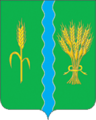 АДМИНИСТРАЦИЯМУНИЦИПАЛЬНОГО РАЙОНА «БАБЫНИНСКИЙ РАЙОН»ПОСТАНОВЛЕНИЕО внесении изменений в Положение об отделе культуры и туризма администрации муниципального района «Бабынинский район»Руководствуясь Положением «О муниципальных правовых актах муниципального района «Бабынинский район», утвержденным решением Районного Собрания МР «Бабынинский район» от 29.09.2009 №380, ПОСТАНОВЛЯЕТ:1. Внести изменения в Положение об отделе культуры и туризма администрации муниципального района «Бабынинский район» (далее – Положение), утвержденное постановлением администрации МР «Бабынинский район» от 02.12.2022 №700 следующего содержания:1.1. пункт 4.2 Положения – исключить;1.2. дефис 2 пункта 4.4 Положения изложить в следующей редакции:«- издавать в пределах своей компетенции приказы;».2. Заведующему отдела культуры и туризма администрации МР «Бабынинский район» Н.И. Серых зарегистрировать изменения в Положение в соответствии с действующим законодательством.«02» июня 2023 г.№ 347Глава администрацииВ.В. Яничев